Cristos Regele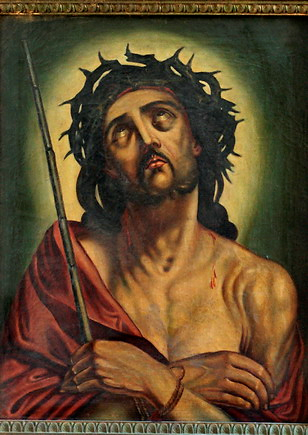 D.N.I.C. Universorum Regis Sollemnitas Elaborat: Jan ChlumskýSolemnitate:  21 noiembrie ISTORIA SOLEMNITĂȚIISolemnitatea Isus, Regele a fost introdusă de papa Pius al XI.-lea pentru întreaga Biserică, prin emiterea unei Circulare „Quas Primas” din 11.12.1925. În această circulară, în încheiere anului de grație a consfințit autoritatea, domnia regească. A subliniat de asemenea, că „Sărbătorile au o influența mai mare asupra credincioșilor decât documentele instituție,i de învățătură a Bisericii. Pentru că prin sărbători fac cunoștință cu adevărurile de credință pentru toți credincioșii, nu numai unii. Nu-i apelează doar o dată, ci în fiecare an.” Evanghelia acestei solemnități ne spune în cursul celui de-al treilea ciclu ne deschide trei priviri asupra lui Cristos Rege. În ciclul A, evanghelistul Matei ne prezintă Fiul omului venind în slava sa, pentru ultima judecată. În ciclul B apostolul Ioan îl prezintă pe Domnul Isus cu o coroană de spini, răspunzând la întrebarea, dacă este rege. În cel de-al treilea ciclu C (ciclul în care ne aflăm acum), evanghelistul Luca subliniază inscripția deasupra capului său: 	„Acesta este regele iudeilor.” În același timp atrage atenția asupra faptului, că este regele iubirii și milostivirii. REFLECȚII PENTRU MEDITAȚIEÎmpărăția lui este împărăția iubirii Domnia sa a fost de mai multe ori prezisă: „Va domni de la o mare la alta și de la un Rău până la marginile pământului. Toți regii se vor închina înaintea lui, toate popoarele îl vor sluji.” Profetul Miheia, cu aproximativ 700 de ani înainte de nașterea lui Cristos a prezis: „Și tu, Betleem Efrata, ești mic ca să fii printre locurile, de seamă ale lui Iuda; din tine va ieși, pentru mine, care va fi stăpânitor în Israel; originile lui sunt demult, din zilele veșniciei.” Din veșnicie este numai Întreitul Dumnezeu. „Dumnezeu – Fiul a devenit om, pentru ca prin moartea sa pe cruce să ne răscumpere și mântui în veci.” Acesta este unul dintre cele șase adevăruri de bază ale religiei noastre. Suferința lui Isus, moartea și învierea au fost prezise. Deja la Bunavestire a Fecioarei Maria, îngerul a spus: „Va fi mare și va fi numit fiul celui Preaînalt și Domnul Dumnezeu îi va da tronul tatălui său, David. În veci va domni asupra tribului Iacob și împărăția sa va fi fără sfârșit.” Astăzi, când sărbătorim sărbătoarea acestui rege și ne readucem aminte mărimea și demnitatea regală, să ne uităm, dacă ne este îndepărtat și cât de mult se deosebește de cunoscuții domnitori. A fost sărac, pentru că s-a născut în grajd, în ieslea străină, mai târziu a plutit pe lac într-o barcă străină și în Ierusalim, ca rege a venit pe un măgăruș străin. Învățătorul Legii, care s-a gândit, că va merge după el, a primit răspunsul: „Vulpile au vizuini și păsările cuib, dar Fiul omului nu are unde să-și pună capul.” În final a fost înmormântat într-un mormânt străin. A fost puternic, căci, deja ca un copil mic l-a speriat pe regele Irod, ceea ce băiatul ar fi entuziasmul învățătorului, la maturitate s-a temut de el conducătorul poporului. L-au ascultat animalele, în fața lui fugeau duhurile rele. Într-un mod demn de admirație a învins în fața dușmanilor și în fața morții. Realmente, iubit de o mare mulțime de oameni, pe care i-a câștigat și îi câștigă prin dragostea sa. Nu a făcut uz de nici o armă cum o fac locuitorii pământului, cu toate că îi aparțin inimile tuturor popoarelor. A devenit hrană, pentru a putea domni în ele. În puterea sa, împreună cu el, cei care-i sunt fideli iau asupra lor renunțarea și jertfa pentru alții. Toate acestea le-a obținut cu coroana de spini pe cap, prin moartea înjositoare pe cruce, pentru a ne salva. – Astfel a început domnia sa, care în plinătatea sa ne va străluci în veșnicie. În evanghelia lui Matei îl vedem ca pe un Judecător. – Lucrul hotărâtor, despre care ne va întreba, va fi dragostea. Împărăția lui este de fapt împărăția iubirii. – „Când va veni Fiul Omului în gloria lui, împreună cu toți îngerii, atunci se va așeza pe tronul său de mărire. Și se vor aduna înaintea lui toate națiunile, iar el îi va despărții pe unii de alții, așa cum păstorul despre oile de capre: va pune oile la dreapta sa, iar caprele la stânga. Atunci regele va spune celor de la dreapta sa: ”Veniți, binecuvântații Tatălui meu, moșteniți împărăția care a fost pregătită pentru voi de la crearea lumii, căci am fost flămând și mi-ați dat să mănânc, am fost însetat și mi-ați dat să beau, am fost străin și m-ați primit, am fost gol și m-ați îmbrăcat, bolnav și m-ați vizitat, am fost la închisoare și ați venit la mine.” Atunci îi vor răspunde cei drepți:”Doamne, când te-am văzut flămând și te-am hrănit, sau însetat și ți-am dat să bei? Când te-am văzut străin și te-am primit, sau gol și te-am îmbrăcat? Când te-am văzut bolnav sau în închisoare și am venit la tine? Iar regele le va spune: ”Adevăr vă spun: tot ați făcut unuia dintre frații mei cei mai mici, mie mi-ați făcut.” Atunci le va spune celor de la stânga: ”Plecați de la mine, blestemaților, în focul cel veșnic pregătit pentru diavol și îngerii lui! Căci am fost flămând și nu mi-ați dat să mănânc, am fost însetat și nu mi-ați dat să beau, am fost străin și nu m-ați primit, gol nu m-ați îmbrăcat, bolnav și în închisoare și nu m-ați vizitat.” Atunci ei vor răspunde: ” Doamne, când te-am văzut flămând, sau însetat, sau străin, sau gol, sau bolnav, sau în închisoare și nu ti-am slujit?” Iar el le vă răspunde: ”Adevăr vă spun: tot ce nu ați făcut unuia dintre aceștia, cei mai mici, mie nu mi-ați făcut!” (Evanghelia din ciclul A).Destinul iubirii pe pământ deseori însoțește suferință și dispreț, pe care doar dragostea, iubirea reușește să le învingă. Dragostea, care nu este din această lume. Pilat i-a spus lui Isus: „Tu ești regele iudeilor?... Ce ai făcut?” Isus i-a răspuns: ”De tine însuți spui aceasta sau ți-au vorbit alții despre mine?” Pilat i-a răspuns? ”Oare sunt eu iudeu? Poporul tău și arhiereii te-au dat pe mâna mea. Ce ai făcut?” Isus a răspuns: ”Împărăția mea nu este din lumea aceasta. Dacă împărăția mea ar fi fost din lumea aceasta, slujitorii mei s-ar fi luptat ca să nu fiu dat pe mâna iudeilor. Dar acum împărăția mea, nu este de aici.” Atunci Pilat i-a zis: ”Așadar, ești rege?” Isus i-a răspuns: ”Tu spui că eu sunt rege. Eu pentru aceasta m-am născut și pentru aceasta am venit în lume, ca să dau mărturie despre adevăr.. Oricine este din adevăr ascultă glasul meu.”(Din ciclul B).Încheiere: „Își băteau joc de el și soldații, veneau, și îi întindeau oțet și spuneau: ”Dacă ești regele iudeilor, salvează-te pe tine însuți!” Deasupra lui a fost inscripția ”Acesta este regele iudeilor…”HOTĂRÂRE, RUGĂCIUNEAstăzi voi face o hotărâre concretă privind slujirile pentru trupul nevoiaș și mistic a lui Cristos. Atotputernice, veșnice Dumnezeule, Tu ai dat Fiului tău preaiubit toată puterea pe cer și pe pământ, ca să fie Regele întregii creații; dă, ca întreaga lume, răscumpărată de Cristos din robia păcatului, să cunoască slava Ta, să te slujească cu fidelitate și să te laude neîntrerupt. Prin Cristos, Fiul Tău Isus Cristos, Domnul nostru. Căci el cu Tine, în unire cu Duhul Sfânt viețuiește și domnește în toți vecii vecilor. Amin. (rugăciunea de încheiere din breviar)Cu acordul autorului, din paginile www.catholica.cz a tradus și pregătit pentru tipar, Iosif Fickl 